Е1 = 50В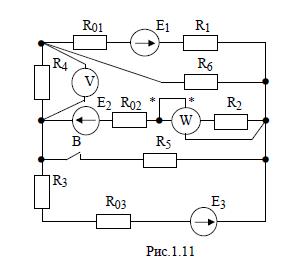 Е 2 = 40ВЕ 3 = 30ВR 01= 0,1ОмR 02 = 0,1ОмR 03 = 0,2ОмR 1 = 2,9ОмR 2 =1,9ОмR 3 = 3,8ОмR 4 = 5ОмR 5 = 3ОмВыключ.разомкнут.Определить:1) токи в ветвях (их значения и фактическое положительное направление);2) показания вольтметра и ваттметра;3) режимы работы источников ЭДС. Составить баланс мощностей.Расчёт цепи выполнить по методу узлового напряжения.